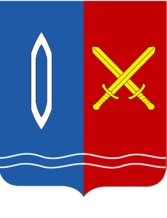 ГОРОДСКАЯ ДУМА ГОРОДСКОГО ОКРУГА ТЕЙКОВОРЕШЕНИЕот   26.02.2021                           			                                                      № 20г.о. ТейковоО внесении изменений в решение городской Думы городского округа Тейково от  30.10.2020 № 29 «Об утверждении прогнозного плана (программы) приватизации муниципального имущества, находящегося в собственности городского округа Тейково, на 2021-2023 годы»В соответствии с Федеральным законом от 21.12.2001 № 178-ФЗ                             «О приватизации государственного и муниципального имущества», руководствуясь Федеральным законом от 06.10.2003 № 131-ФЗ «Об общих принципах организации местного самоуправления в Российской Федерации», Уставом городского округа Тейково, решением городской Думы городского округа Тейково от 28.10.2011                        № 115 «Об утверждении положения о порядке управления и распоряжения муниципальным имуществом, находящимся в собственности городского округа Тейково Ивановской области», решением городской Думы городского округа Тейково от 30.10.2020 № 29, -городская Дума городского округа  ТейковоРЕШИЛА:Внести в решение городской Думы городского округа Тейково от  30.10.2020 № 29 «О утверждении прогнозного плана (программы) приватизации муниципального имущества, находящегося в собственности городского округа Тейково, на 2021-2023 годы» следующие изменения: - в приложении к решению РАЗДЕЛ II «МУНИЦИПАЛЬНОЕ ИМУЩЕСТВО, ПРИВАТИЗАЦИЯ КОТОРО ПЛАНИРУЕТСЯ В 2021-2023 ГОДАХ», перечень муниципального имущества, составляющего казну городского округа Тейково Ивановской области, планируемого к приватизации в 2021-2023 годах,   изложить в новой редакции (прилагается).Опубликовать настоящее решение в «Вестнике органов местного самоуправления городского округа  Тейково» и на официальном сайте администрации городского округа Тейково Ивановской области в сети «Интернет».Председатель городской Думы                                                      Н.Н.Ковалева    Глава городского округа Тейково		                      		С.А.СеменоваПриложение 
к решению городской Думы
городского округа Тейковоот 26.02.2021 № 20РАЗДЕЛ II. МУНИЦИПАЛЬНОЕ ИМУЩЕСТВО, ПРИВАТИЗАЦИЯ КОТОРОГО ПЛАНИРУЕТСЯ В 2021-2023 ГОДАХПеречень муниципального имущества, составляющего казну городского округа Тейково Ивановской области, планируемого к приватизации в 2021-2023 годах №п/пНаименование, назначение имуществаМестонахождениеимуществаПлощадь помещения (здания)/земельного участка, кв.м.Планируемый год приватизации1.Нежилое здание ТП/складИвановская область,г. Тейково,ул. Молодежная, д. 13д19,420212.Нежилое помещение (литер ЗЗ1)Ивановская область,г. Тейково,ул. 1-я Красная, д. 9358,92021-20233. Комплекс имущества:жилой дом, земельный участокИвановская область,                    г. Тейковоул. 6-я Первомайская, д. 1046,6 / 56220214.Комплекс имущества:жилой дом, земельный участокИвановская область,                        г. Тейково,ул. 6-я Первомайская,  д. 1831,2 / 60020215.Комплекс имущества:жилой дом, земельный участокИвановская область,г. Тейково,ул. Интернациональная, д. 942,4 / 6912021 6.Комплекс имущества:жилой дом, земельный участокИвановская область,г. Тейково,ул. Некрасовская, д. 664,5 / 89220217.Комплекс имущества:«Летний сад» -нежилое здание,земельный участокИвановская область,                           г. Тейково, ул.Шестагинская, д. 82817 / 78132021-20228.Комплекс имущества:жилой дом,земельный участокИвановская область,г. Тейково,ул. 3-я Физкультурная, д. 326,9 / 56020219.Грузовой-автогидроподъ-емник ЗИЛ-433367 1995 г.в.Ивановская область,                               г. Тейково,ул. Першинская, д. 21-2021-2022